LÆREPLANMED AFSÆT I DEN STYRKEDE PÆDAGOGISKE LÆREPLANBROBÆKHUS BØRNEHAVE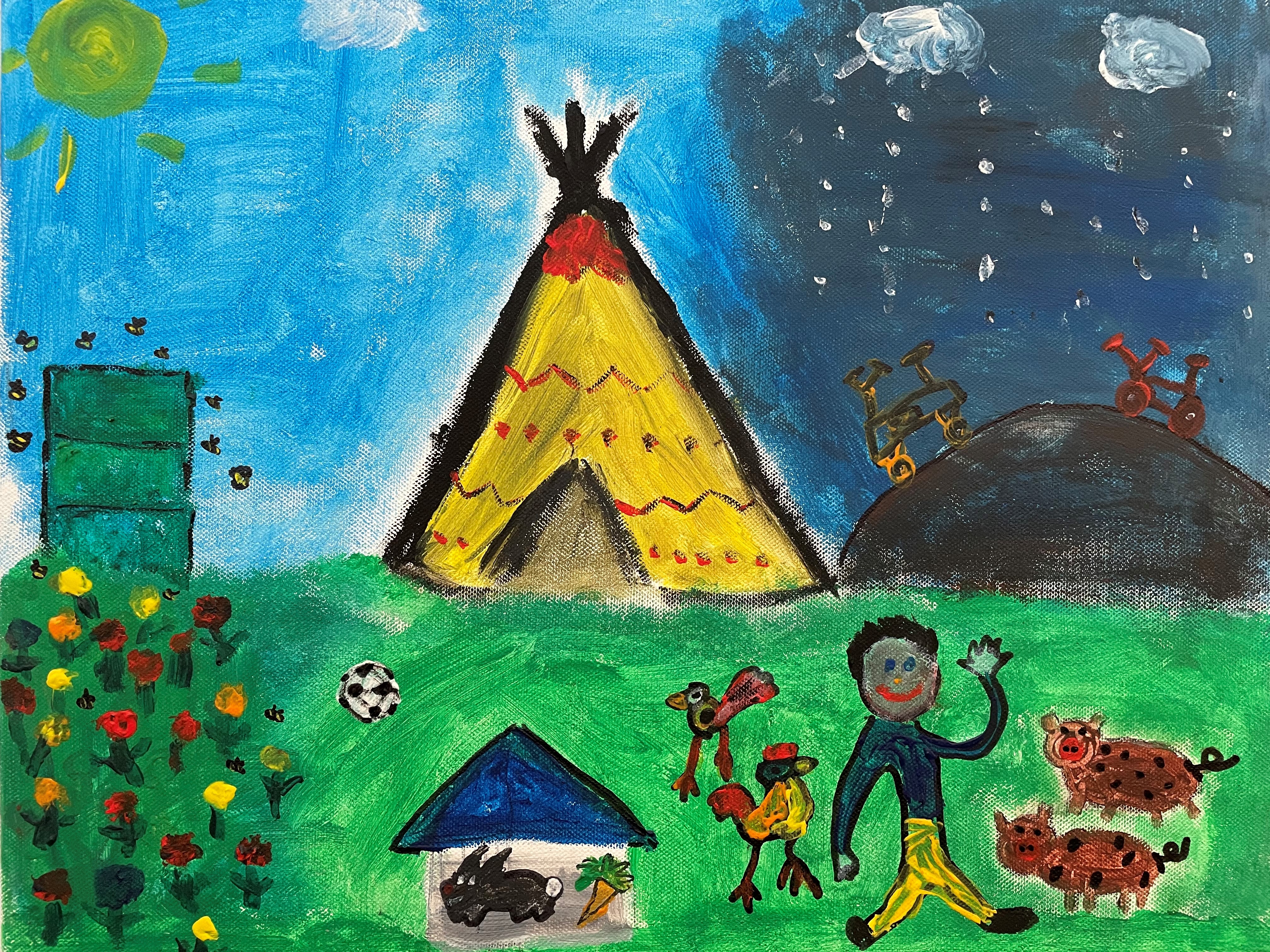 Udarbejdet 2020/2021Den pædagogiske læreplan udgør rammen og den fælles retning for vores pædagogiske arbejde med børnenes trivsel, læring, udvikling og dannelse. Læreplanen er et levende dokument, som kort beskriver vores pædagogiske overvejelser og refleksioner med eksempler, der er retningsgivende for det daglige pædagogiske arbejde. Den Styrkede Pædagogiske LæreplanDen pædagogiske læreplan udarbejdes med udgangspunkt i det fælles pædagogiske grundlag samt de seks læreplanstemaer og de tilhørende pædagogiske mål for sammenhængen mellem det pædagogiske læringsmiljø og børns læring. Rammen for at udarbejde den pædagogiske læreplan er dagtilbudsloven og dens overordnede formålsbestemmelse samt den tilhørende bekendtgørelse. Loven og bekendtgørelsen er udfoldet i publikationen Den styrkede pædagogiske læreplan, Rammer og indhold. Publikationen samler og formidler alle relevante krav til arbejdet med den pædagogiske læreplan og er dermed en forudsætning for at udarbejde den pædagogiske læreplan. 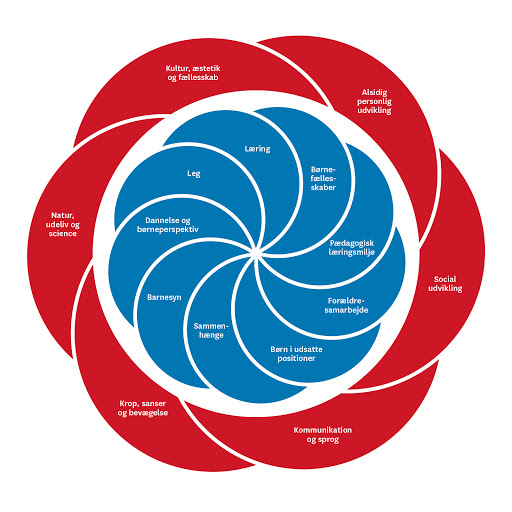 INDHOLD INDLEDNING Brobækhus Børnehave er en børnehave for 3- 6 årige, normeret til 60 børn. VI ligger ned til Brobækmose og Gentofte sø. Vores hverdag er præget af en høj grad af udeliv og vores legeplads er indrettet til at tilgodese detteVi har tradition for mange forskelligartede aktiviteter ud af huset også planlægges med fokus på den aktuelle børnegruppeBørnene flytter fysisk stue hver år, og personalet flytter med. Personalet er fordelt med flest personaler på Mejsestuen, de 3 årige, færre på Svanestuen, de 4 årige og færrest på Uglestuen, de 5 årigePÆDAGOGISK GRUNDLAG Den pædagogiske læreplan skal udarbejdes med udgangspunkt i det fælles pædagogiske grundlag. Det pædagogiske grundlag består af en række fælles centrale elementer, som skal være kendetegnende for den forståelse og tilgang, hvormed der skal arbejdes med børns trivsel, læring, udvikling og dannelse i alle dagtilbud i Danmark.  	 ET PÆDAGOGISK LÆRINGSMILJØ HELE DAGENDagtilbud skal etablere et pædagogisk læringsmiljø, der med leg, planlagte vokseninitierede aktiviteter, spontane aktiviteter, børneinitierede aktiviteter samt daglige rutiner giver børnene mulighed for at trives, lære, udvikle sig og dannes. Hvad karakteriserer den måde, vi organiserer vores pædagogiske læringsmiljø på, og får vi skabt et miljø, der understøtter leg, aktiviteter og rutiner?Livet i Brobækhus Børnehave veksler mellem dage på legepladsen og ture ud af huset. Vi er på ude på legepladsen fra åbning til lukketid. På legepladsen mødes børnene af mange forskellige muligheder for aktiviteter. Legepladsen er indrettet til at tilgodese børnenes behov og til at udfordre dem i trygge rammer. På vores hjemmeside er de forskellige legemiljøer på legepladsen beskrevet ud fra hvad området tilbyder, hvordan det kan bruges af børnene selv og hvordan personalet kan deltage dels på børnenes præmis og på voksen initieret aktivitet, eksempletvis når vi udfordrer børnenes formåen på cykler. Beskrivelserne henviser også til læringsmål, der kommer i spil Vi arbejder med aldersopdelte stuer og de forskellige læringsmiljøer på legepladsen tilbyder muligheder og udfordringer til børn på forskellige udviklingstrin. Enkelte ting må man vente på, til man bliver stor nok. Turer ud af huset er i høj grad voksenstyret. Vi har faste ture, svømmehal hver uge, skøjtehal for de to ældste stuer i sæson og ydermere en fast turdag for alle stuer. Vi benytter natur og by, så børnene mødes både af kultur og natur. Rammerne omkring turene er præget af faste rutiner og en genkendelig, som giver børnene tryghed og overskud til at fylde indhold på i takt med de bliver ældre. Indhold veksler mellem hvad vi har planlagt og hvad børnene optages af. I svømmehal kan dages fokus være på ”Hvad flyder?”, vi har medbragt ting, der skal undersøges, og børnene finder selv på mere. Vi benytter Brobækmose og Gentofte sø, disse områder kender børnene så godt at de ved hvad, der er mulighed, de forskellige steder og de opnår også kendskab til hvad årstiderne gør vad mulighederneIndholdet i vores ture tager udgangspunkt i skiftende læreplanstemaer.Børnene i Brobækhus Børnehave mødes af voksne, der med nærvær og omsorg for det enkelte barn og får gruppen, giver børnene tryghed og dermed mod og lyst til at udvikles.Planlægning af aktiviteter tager ydermere udgangspunkt i børnegruppens alder, hvad de viser interesse for, hvor de er sikre og hvor der skal udfordres. På vores hjemmeside under ”Stuerne” har vi beskrevet en profil af de 3 stuegrupper. Her ses vores mål og forventninger til hvad børnene på de forskellige stuer opnå af kompetencer. De kan justeres i forhold til gruppen, forældrene præsenteres for målene og er med til at støtte børnene, der hvor de kan, eller hjælpe os, hvis der er individuelle hensyn, der gør det svært for deres barnHvilke pædagogiske overvejelser ligger til grund for den måde, vi organiserer vores pædagogiske læringsmiljø på?Vi oplever at vores aldersopdeling, samt de læringsmiljøer vi stiller til rådighed, giver børnene mulighed for at være og udvikles på deres eget niveau. Aktiviteter er tilrettelagt efter aldersgruppen, og vi oplever ikke at en del af gruppen enten skal vente på yngre, eller halse efter ældre, ej heller at børnene får tilsidesat deres behov under hensyntagen til ældre eller yngre. Læringsmiljøerne og aktiviteterne i Brobækhus er tilrettelagt, så de kan bruges forskelligt af børn i forskellig alder og formåen. Vi oplever at børn udvikler sig bedst og tager imod udfordringerne, når de kan spejle sig i jævnaldrene på egen stue. Vi oplever at børn, der føler sig i trygge rammer, med omsorgsfulde voksne, der tror på dem, har lyst og nysgerrighed til at udvikles. På legepladsen og i fælles projekter mødes børnene henover alder og kan her få inspiration til hvad man kan, hvordan man lærer og udvikles i kompetencer. Børnene kan også her oplever at videregive hvad de kan, drage omsorg for yngre børn og udvikles i dette ogsåVi mener børn udvikles i trin og at de næste trin skal være overskuelige for barnet selv, samt at de kan se hvor de er på vej hen.Hvordan kan vi undersøge og se, hvad børnene får ud af vores måde at organisere det pædagogiske læringsmiljø på?Vi evaluerer løbende vores legeplads og aktiviteter. Her undersøger vi om vi får opfyldt vores mål, samt hvilke ikke planlagte observationer og mål der kommer. Det bruger vi fremadrettet planlægning. Vi evalurer i forbindelse af stuernes planlægning, på P-møder, på årlig P-dag, sammen med forældrene ved samtaler og forældremøder.VI skriver dagbog på AULA til forældrene, en gang om ugen er det intentionen at der beskrives ud fra et læreplans-tema. På den måde kan forældrene følge med i hvilke tanker og mål vi har for aktiviteter, og vi kan bruge det i evaluering. Hvordan matcher vores faglige kompetencer vores mål om at skabe et trygt og stimulerende pædagogisk læringsmiljø?Udeliv og natur har fra start været omdrejningspunktet i Brobækhus Børnehave. Brobækhus blev grundlagt af pædagoger med stor interesse i natur, samt stor viden inden for det område. Natur kan bruges, som et pædagogisk redskab til at udvikle og udfordre børn på alle planer.Personalet i Brobækhus er fortsat folk med naturinteresse og lyst til udeliv. Vi ansætter genre medhjælpere med uddannelse indenfor det felt, og har også valgt at have en naturvejleder ansat i flexjob. Vi er en del af Grønne spirer under Friluftsrådet og personalet deltager i kurser arrangeret af Grønne Spirer.Vi ror på at når personalet har stor interesse i deres arbejde og finder stor arbejdsglæde, smitter det af på børnene. Det giver ro hos personalet, som derved kan skabe trygge rammer, overskud, som giver omsorg og en fælles nysgerrighed med børnene, sm giver nærvær.Det står naturligvis ikke alen, men er en væsentlig del af vores grundlag.Vi oplever at børnene trives finder glæde i kropslig aktivitet, at bevægelse skærper læring. Her hjælpes de af vores ture, samt livet på legepladsen, hvor der er plads, højt til himlen og færre konflikter.Personalets lyst til også at være kropslige er essentiel og øges ved børnenes glade.Hvordan arbejder vi regelmæssigt med børnenes feedback, fx på personalemøder, som input til vores faglige dialog?Hvornår har vi senest brugt børnenes perspektiver som grundlag for at udvikle det pædagogiske læringsmiljø? I hvilke situationer kunne det være relevant at inddrage børnenes perspektiver, hvor vi ikke gør det i dag? Vi opfordrer alle børn til at tage billeder af yndlingslegesteder, de kan stemme om hvilken fx hvilken tur de gerne vil på. Vi er opmærksomme på at lytte til børnene i forskellige fora, både fællessamtale på stuen og når vi er i dialog med enkelte børn ad gangen.I science- forsøg med is, har børnenes nysgerrighed og ideer bredt emnet ud. I aktivitet med bål har børene undret sig over hvad der kan brænde og over flammernes skiftende farve. De har fundet ting at kaste på bålet: pinde, grene, råddent træ, blade, samt ting fra køkkenet: salt og sukker mm.I planlægning af tilbagevendende projekter;  fx bålmad. Deltagelse i dagbogsberetningerBørneperspektiv generelt: 
Forskning viser, at børn trives bedre i daginstitutioner, der formår at inddrage børnene i hverdagen i institutionen. Når børnene føler, at deres meninger og perspektiver bliver taget alvorligt af det pædagogiske personale, oplever de en højere grad af trivsel. Børnene har et unikt og nuanceret indblik i deres egen hverdag, og hvis man tager deres perspektiv alvorligt, kan det bidrage til, at institutionens rammer og regler kommer i børnehøjde. I dagligdagen inddrages børneperspektivet oftest ikke naturligt, det kræver, at det pædagogiske personale er bevidste om at give børnene mulighed og tid til at udtrykke sig. Her er det vigtigt, at man kommer ind i en dialog med børnene, frem for at overdynge dem med spørgsmål. 

Hvordan arbejder vi med løbende at følge børnenes spor, oplevelser og interesser? 
Børneperspektiv i Brobækhus:
I Brobækhus Børnehave har vi en målsætning om at arbejde med børneperspektiv. På legepladsen bestemmer børnene selv, hvor de vil lege, hvad de vil lege og hvem, de vil lege med. V giver i vores dagligdag og planlagte aktiviteter plads til at børnenes input tages op. Mange af vores ture gentages ugentligt, vi vender tilbage og det børnene er blevet nysgerrig på, kan vi hjælpe dem med at undersøge. Vi tager fx i ZOO 2 dage i træk, så turen ikke præges af travlhed for at nå det hele og de kan komme tilbage med spørgsmål. I ZOO er vi i små faste grupper, der kan lave aftaler fra gang til gang. Der er en personale pr. gruppe, så fokus bliver på børnene.Vi arbejde en del med små science forsøg og her det både børnenes nysgerrig og forsøgets forløb, der bestemmer processen. 
De ældre børn får mulighed for selv at bestemme, hvordan nogle af dagene skal planlægges, de stemmer f.eks. om de vil på tur, lave kreative ting eller være på legepladsen. Flertallet bestemmer, hvilket kan giver børnene en forståelse af den demokratiske proces. Børneen her er store nok til at overskue, at udfaldet næste gang kan ændre sig.

Vi ser det enkelte barn, og giver dem mulighed for, at vælge hvornår de har behov for voksenkontakt. Det kan være, når de er kede af det og måske i virkeligheden har brug for at være i fred frem for at blive trøstet af en voksen. Vi følger dog hele tiden op på, om barnet selv kommet videre, eller har brug for voksenstøtte. I konfliktsituationer vælger vi også nogle gange at være tilbageholdende og observerende for, at se om børnene selv kan håndterer konflikten.  Hvordan arbejder vi regelmæssigt med børnenes feedback, fx på personalemøder, som input til vores faglige dialog?Vi arbejder løbende med børnenes feedback. Aktiviteter tages op til evaluering både dagligt og på p-møder. Aktiviteter ændres gerne, for at tilgodese den aktuelle børnegruppeLegepladsen er under løbende renovering og udskiftning. Vi er opmærksomme for hvad, der virker for børnene og hvad der skal laves om. Hvornår har vi senest brugt børnenes perspektiver som grundlag for at udvikle det pædagogiske læringsmiljø? Vi har et tilbagevendende årligt projekt ”I virkeligheden”, hvor børnene med billeder og film lærer, hvordan man kan snyde med virkeligheden og den oplevelse man får fra skærmen. Det er interessant hvor meget børnene tror på det de ser er virkelighed, selvom de er aktører og har været med til at manipulerer sandheden. Fx ved at rutsje op ad en rutsjebane. I løbet af det sidste år har børnene været meget optaget af science, det bragte vi ind i projektet i år og fik arbejdet med elementer og fysiske love i børnehøjde. Grundet Covid var vi opdelt på stuerne og lagde i år vægt på at det enkelte barn skulle have mere tid. Vi arbejde også med at børnene skulle tage billeder af deres yndlingssted/leg på legepladsen og sætte ord på hvorfor. Det vil vi bruge til at evaluere legepladsen.I hvilke situationer kunne det være relevant at inddrage børnenes perspektiver, hvor vi ikke gør det i dag? Den afstemning, der til tider praktiseres på Uglestuen i forhold til aktiviteter, kunne være spænende også at tænke ned i de 2 andre stuer.Ideen med at lade børnene tage billeder og forklare yndlingssteder/lege kan udbredesBØRNS LEG  Leg har en værdi i sig selv og skal være en gennemgående del af et dagtilbud. Leg er grundlæggende for barnets udvikling og understøtter bl.a. fantasi, virkelyst, sprog, nysgerrighed, sociale kompetencer, selvværd og identitet. Hvordan giver vores pædagogiske læringsmiljø børnene mulighed for at bruge deres fantasi og lege?Legepladsens er indrettet med læringsmiljøer, der understøtter børnene trivsel, læring, udvikling og dannelse. Der er mulighed for aktivitet i alle aldre og med hensyn til læringsmålene. Legepladsen er stor, der er åbne og skjulte områder. Der er stor vekselvirkning mellem defineret brug og mulighed for altid at ændre ud fra egen fantasi og lyst. Børnene kan altså både finde inspiration til leg og selv fylde indhold i. VI har eksempelvis mange forskelligartede cykler til rådighed, fra løbecykler over taxicykler, go-cars og tohjulede cyklede. Cyklerne bruges til meget forskellig leg, hvor de spillerhovedrolleren for at opnå færdigheder, til at cykle rundt, transport på legepladsen og som redskab til en leg, hvor indholdet defineres af noget andetVi tror på at leg er kilde til en stor del af børnenes udvikling, som beskrevet i overskriften og legen har altid i Brobækhus børnehave haft stor betydning. Vores ture er ofte stramt voksenstyrede og derfor får legen lov at fylde, nå vi er hjemme. Vi tænker dag aldrig at i dag har de bare leget, vi vil gerne gøre forældrene opmærksomme på hvad der egentlig foregår. Samt til stadighed øve os i at forklare det.Hvad gør vi for at arbejde med børnenes forskellige roller og positioner i legen?Aldersopdelingen betyder at der på stuerne er et bredt udvalg af jævnaldrene legekammerater, som man er på niveau med og som er lette at spejle sig i. Vi hjælper ørnene med at finde legekammeraterne. Vi lærer dem med hvordan man positivt kan komme ind i en leg, ved at stille sine kompetencer til rådighed, samt ligeledes at sige fra. Vores mange forskellige aktiviteter gør at ørnene får vist mange sider af sig selv. Den der er god til at skøjte, er måske ikke så god til at klatre. De kender hinandens styrker og svagheder i børnehøjde og er gode til at bede og give hjælp. Hvordan arbejder vi med at understøtte, at alle børn har mulighed for at være med i legen? Vi hjælper børnene med at opdage hinandens styrker og svagheder. Vi hjælper børnene med at opdage glæden ved at hjælpe andre. Vi deltager i lege og rollefordeling, til vi fornemmer det fungerer eller vi bliver bedt om at gå. Nogle gange afgrænser vi legen fysisk, så rammerne bliver snævre og det er ikke så let at smutte, nogle børn kan have svært ved at følge med, når legen flytter sig. Vigiver børnene sprog til at komme ind i lege og ud på en ordentlig måde.Hvordan har vi undersøgt den læring og udvikling, der sker i børnenes leg? DET BREDE DANNELSES- OG LÆRINGSSYN  Legen og den legende tilgang til læring, barnets interesser, undren og nysgerrighed samt det pædagogiske personales viden om at fremme læring og udvikling er udgangspunktet for de læringsprocesser, barnet indgår i. På hvilke måder har vi fokus på læringsprocesser gennem hele dagen? Legepladsens muligheder lægger op til leg hele dagen. Børnene er ikke i så høj grad skærmet af fysiske rammer og der er stor bevægelses frihed. Nogle børn går selv i gang med leg, når de kommer, det kan være den samme som altid, den fra dagen før o.lign. Andre børn har brug for nærvær fra en voksen, de skal lige genfinde trygheden, før de kommer i gang. Der er også praktiske opgaver børnene selv tager sig af, pakker ud og finde relevant tøj til udeliv. Der er ofte en vokseninitieret aktivitet i gang, det kan være en kreativ aktivitet, science-forsøg, en mere kropslig aktivitet, alt efter det tilstedeværende personale og vejret. Vores faste stue aktiviteter ligger ml. 10 og 10:30, her ar stuerne planlagt dagens aktivitet, hvad enten det er en tur eller hjemmedag. I løbet af eftermiddagen bliver børnene trætte og legene opbrydes når nogen, bliver hentet. Der er klare aftaler landt personalet om hvem, der tager sig af praktiske opgave og hvem der er hos børnene. Alt efter årstid kan typiske indendørsaktiviteter lades sig gøre. Legepladsen er indrettet til det med små hytter, varmelamper, markiser, borde i flere størrelser ocv.Vi har fokus på at læring ikke kun sker i voksenstyrede aktiviteter, og vi hjælper børnene til at opdage og italesætte egen udvikling. Noget er let synligt for børnene fx den dag de lykkes med at cykle på 2-hjulet cykel, andet opdager vi for dem fx hvor gode de bliver til at få tøj af.  Hvordan tilrettelægger vi det pædagogiske læringsmiljø, så det både støtter børnenes kropslige, følelsesmæssige, sociale og kognitive læring? Vi bestræber os på at have læringsmiljøer med et meget bredt sigte. Det er både på legepladsen, i hjemlige aktiviteter og de ture vi vælger at tage. Vi har inddelt året, så de 6 læringsmål er i fokus et måned ad gangen. Hver uge skal der vælges en aktivitet at planlægge og efterfølgende beskrive i dagbog ud fra periodens læringsmål. På den måde sikre vi løbende at have fokus på de forskellige læringsmål, samt have et let tilgængeligt redskab til evaluering af vores arbejde. Ved at have mange tilbagevendende aktiviteter, som både vi og børnene er trygge ved, har vi overskud til at være åben for hvad børnene bliver nysgerrige på. Børnene stimuleres på mange områder på vores legeplads og vi giver os tid til svar, eller til at undre os sammen, når noget dukker op. Det kan være en fugle, der kommer forbi. Det kan være børnenes undren over hvad vores grise vil hos kaninerne, det er spænende og overraskende at holde øje med, og giver en god snak efterfølgende. Vores aldersopdeling giver os rig mulighed for at arbejde ud fra zonen for nærmeste udvikling, som betyder, at det barnet kan i dag med voksenstøtte, kan det i morgen selvstændigt. I vores dagligdag stiller vi hele tiden alderssvarende krav til barnet. Vi gør os umage for at vise børnene hvad det de lærer kan blive til. Science-forsøg er en god måde at gøre børnene nysgerrige og holde interessen, vi ved aldrig rigtig hvad der skar og børnene synes det er spænende med forsøg, som kan ændre sig i forhold til deres påvirkning.Proessen hvor børnene i deres eget tempo lærer at cykle på 2 hjulede cykler er interessant. Vi holder dem ikke. Vi hjælper dem til at vælge en cykel, der er lidt for lille og så øver de sig i eget tempo og når lysten og glæden ved selv at lære det er stor.Oplever vi, at det er alle børn, der viser deres undren og nysgerrighed ved fx at stille spørgsmål e.l.? Børn viser undren og nysgerrighed på forskellige måder. Det kan være verbalt, med kropssprog, mimik. Vi skal være opmærksomme på disse signaler. Det er er tegn på sund udvikling at være nysgerrig, og vi skal være opmærksomme på om alle børn udvikles.Hvordan arbejder vi med at følge op på, om vi lykkes med det pædagogiske læringsmiljø i forhold til, hvad børnene får ud af det? VI planlægger med aktiviteter og ture med fokus på skiftende læreplanstemaer hen over året. Det beskrives for forældre og for vores eget videre arbejde i dagbøgerne på AULA. Et hjælper os til ikke kun at tænke det mest oplagte tema ind i aktiviteterne. Det oplagte i fx svømmehal er bevægelse, men vi også skal planlægge og beskrive svømmehalsturen ud fra andre temaer.Læringsmiljøerne tages jævnligt på og beskrives ud fra læreplanstemaer, ændringer på legerpladsen sker for at tilgodese børnenes behov og interesse, samt vores skøn over hvad vi mangler.Årstidernes skifte spiller også en rolle.BØRN I UDSATTE POSITIONER OG ALLE BØRNS DELTAGELSE I BØRNEFÆLLESSKABER Gode pædagogiske læringsmiljøer har særligt stor betydning for børn i udsatte positioner. Det pædagogiske personale har et ansvar for at støtte børn med forskellige udfordringer og sikre, at alle deltager i fællesskabet. Hvilken pædagogisk tilgang arbejder vi ud fra for at sikre, at alle børn oplever, at de er en del af et børnefællesskab? Aldersopdeling på stuerne gør at børnene har flere jævnaldrene og derfor en større vifte af legekammerater på egen stue. PÅ stuerne kan vi tilrettelægge hverdagen, aktiviteter og ture til et alderstrin. På Mejsestuen, 3årige, tager påklædning lang tid, børnene skal have mulighed for at gøre så meget som muligt selv. Der er ikke nogle hurtige 5årige, der står og venter og ikke nogle små der bliver hastet igennem. Børnene kan nemt spejle sig i kammeraterne, for de er tæt på i alderstrin og lærer af hinanden og til hinanden. Børnene har mulighed for at shine i de forskellige tilbud, måske kan man cykle, men ikke bygge klodser. Vi hjælper børnene med at se og bruge hinandens kompetencer.Hvordan vurderer vi alle børnenes muligheder for at udvikle sig og få nye relationer? Det store udbud af jævnaldrene på stuen, gør det lettere at skabe relationer til kammerater. PÅ legepladsen mødes alle børn, og her er mulighed for at knytte relationer på tværs af alder.Nå børnene starter gør vi meget ud af at skabe en god relation til børnene, hjælpe dem til at finde legekammerater, give dem ekstra tid til at tage indtryk ind. Vores legeplads er stor, der er mage kroge og forskelligartede muligheder, der er dyr, og for et nystartet barn kan det være meget. Vi hjælper dem til at koncentrer sig om egen stue og observerer hvad, der fanger de. Vi inddrager børn med samme interesser.I hvilket omfang har vi faglige dialoger om, hvordan vi kan understøtte, at børn i udsatte positioner trives og ses i det pædagogiske læringsmiljø?Vi bruger både hverdagen og stuemøder til at snakke børnene igennem. Da vi ofte er på legepladsen alle sammen, ses børnene af mange. Det betyder at vi kan få observationer og undren både fra de nære voksne og dem fra andre stuer i betragtning.VI ser børnene i forskellige situationer, og har blik for om nogle børn ikke deltager aktiviteterVi har godt samarbejde med forældrene, og ser dem som eksperterne på eget barn, de kan hjælpe os med at forstå deres børn.Derudover har vi tæt samarbejde med institutionspsykolog fra Gentofte Børnevenner og kommunens konsulenter. Når vi ser på vores praksis den seneste måned, hvornår er det så lykkedes os at skabe et pædagogisk læringsmiljø, hvor alle børn trives, lærer, udvikler sig og dannes i fællesskabet? Vintervejret har i den seneste måned skabt et læringsmiljø i sig selv.  Børnene har selv brugt sne og is i deres leg og lært hvordan disse elementer kan håndteres. De lærer at se hvornår is er tyk og tyndt, hvad der skal til for at bryde overfladen. Gennem vokseninitieret aktiviteter med is har de lært hvad der kan påvirke is, salt koldt vand, varmt vand, egen varme osv.  Vi har skabt formationer og figurer med is. Børnene glædes over nye elementer og legen med dem, de glædes over at videregive nye opdagelser til andre børn og voksne. De er sammen i en aktivitet hvor hensynet til hinanden er en forudsætning.Vi har arbejdet med film og billeder, hvor science har spillet en rolle. Der er blevet manipuleret med forsøg. FORÆLDRESAMARBEJDE  Dagtilbud skal i samarbejde med forældrene give børn omsorg og understøtte det enkelte barns trivsel, læring, udvikling og dannelse. Samarbejdet skal bidrage til, at barnet får en god og tryg opvækst.Hvordan samarbejder og kommunikerer vi i det daglige med forældrene om børnenes trivsel, læring, udvikling og dannelse? Hvordan oplever vi samarbejdet med forældrene i forhold til at rådgive og vejlede dem om deres barns trivsel, udvikling, læring og dannelse?Hvordan arbejder vi med at møde forældrene forskelligt og tilpasse samarbejdet ud fra deres behov?Hvad ved vi om, hvordan forældrene oplever vores samarbejde, rådgivning og vejledning?Her henvises til ”Forældre i Brobækhus” under mere..Vi oplever at have et godt samarbejde med forældrene. 	Vi er hinandens forudsætning for at børnene får et godt børnehaveliv.SAMMENHÆNGENDE OVERGANGE OG DET SIDSTE ÅR I BØRNEHAVEN Barnet oplever mange overgange i sine første leveår. Både de store overgange, når det begynder i dagtilbud og senere i skole, og de mindre, daglige overgange, når barnet fx bliver afleveret om morgenen eller går fra én aktivitet til en anden. I alle typer af overgange er det vigtigt, at pædagogisk personale og forældre samarbejder om at skabe en oplevelse af sammenhæng, tryghed og trivsel hos barnet. Hvordan arbejder vi ud fra læreplanen for at skabe sammenhæng for børn og forældre i overgangen fra hjem til dagtilbud, mellem dagtilbud og fra dagtilbud til skole og SFO/fritidshjem?Samarbejdet, som beskrevet under ”Forældre I Brobækhus” skaber sammenhæng til hjemmet. Mejsestuen har gåture hvor de kan vise deres kammerater deres hjem, og fortælle hvad der er bag vinduerne. På Svanestuen tager vi gerne på hjemmebesøg til fødselsdage. Det giver børnene en oplevelse af at deres hjem har betydning for os. Til forældresamtaler på Mejsestuen bliver forældrene bedt om at fortælle os om børnenes første 3 år og om der er forhold i familien vi har gavn af at videVi modtager børn fra vuggestuer og indimellem fra andre børnehaver. Vi bruger overgangspapirer fra Hjernen og Hjertet.Vi sender børn til flere forskellige skoler, dog flet til Tjørnegådsskolen, med hvem vi har et bredere samarbejdeHvordan arbejder vi med en tryg overgang til det næste tilbud? Fra Vuggestuen får vi overlevering enten ved en samtale, hvor forældrene kan deltage, nogen gange over telefon, med forældrenes tilladelse.De fleste vuggestuer besøger sammen med barnet og et par kammerater inden start.På Uglestuen, de 5årige på vej i skole, taler vi om hvor de skal gå, så børnene også ved hvilke kammerater, der skal på samme skoleOplever vi, at vi har et fælles værdisæt med det andet dagtilbud eller skole og SFO/ fritidshjem? Vi oplever at andre institutioner indimellem vil mere end vi vil afsætte tid tilHvad ved vi om dagplejerens/sundhedsplejerskens/ pædagogens/lærerens faglighed og daglige praksis? Vi har samarbejde med de samme konsulenter og kender dem fra forskellige sammenhænge. DET PÆDAGOGISKE GRUNDLAG OG SAMMENHÆNG TIL DE SEKS LÆREPLANSTEMAER 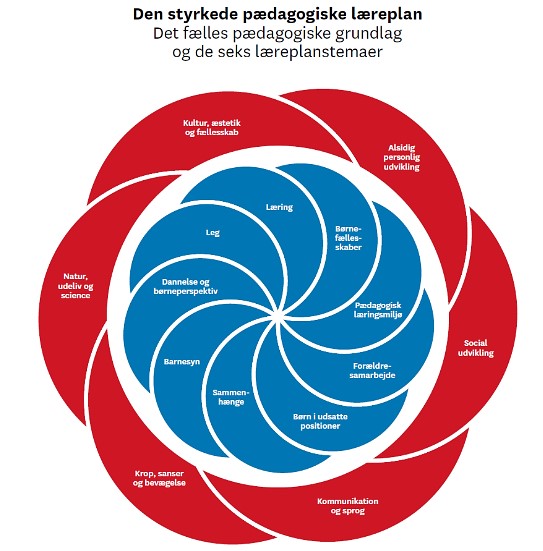 Det skal fremgå af den pædagogiske læreplan, hvordan det pædagogiske læringsmiljø understøtter børns brede læring inden for og på tværs af seks læreplanstemaer. Der er fastsat en indholdsbeskrivelse for hvert læreplanstema, som beskriver de overordnede elementer, som ligger i det enkelte læreplanstema. Læs indholdsbeskrivelsen.Herudover er der fastsat to pædagogiske mål for hvert læreplanstema. De to pædagogiske mål udtrykker sammenhængen mellem det pædagogiske læringsmiljø og børns trivsel, læring, udvikling og dannelse. Et læreplanstema skal altid ses i sammenhæng med det pædagogiske grundlag og de øvrige læreplanstemaer i den pædagogiske læreplan og det besluttes lokalt, hvordan de overordnede elementer konkret omsættes organisatorisk og pædagogisk i det pædagogiske læringsmiljø i hverdagen.ARBEJDET MED DE SEKS LÆREPLANSTEMAER  Det pædagogiske læringsmiljø skal tilrettelægges så det inddrager hensynet til børnenes perspektiv og deltagelse. Under hvert læreplanstema skal I derfor forholde jer til, hvordan I hele dagen etablerer et pædagogisk læringsmiljø, der med leg, planlagte vokseninitierede aktiviteter, spontane aktiviteter, børneinitierede aktiviteter samt daglige rutiner giver børnene mulighed for at trives, lære, udvikle sig og dannes. De seks læreplanstemaer, som omhandler børnenes kropslige, følelsesmæssige, sociale og kognitive læring er: ALSIDIG PERSONLIG UDVIKLING SOCIAL UDVIKLING KOMMUNIKATION OG SPROG KROP, SANSER OG BEVÆGELSE NATUR, UDELIV OG SCIENCE KULTUR, ÆSTETIK OG FÆLLESSKABALSIDIG PERSONLIG UDVIKLING Alsidig personlig udvikling drejer sig om den stadige udvidelse af barnets erfaringsverden og deltagelsesmuligheder. Det forudsætter engagement, livsduelighed, gåpåmod og kompetencer til deltagelse.  Pædagogiske mål for læreplanstemaet Alsidig personlig udvikling Det pædagogiske læringsmiljø skal understøtte, at alle børn udfolder, udforsker og erfarer sig selv og hinanden på både kendte og nye måder og får tillid til egne potentialer. Dette skal ske på tværs af blandt andet alder, køn samt social og kulturel baggrund.Det pædagogiske læringsmiljø skal understøtte samspil og tilknytning mellem børn og det pædagogiske personale og børn imellem. Det skal være præget af omsorg, tryghed og nysgerrighed, så alle børn udvikler engagement, livsduelighed, gåpåmod og kompetencer til deltagelse i fællesskaber. Dette gælder også i situationer, der kræver fordybelse, vedholdenhed og prioritering.Se under ”Stuerne” på hjemmesiden, hvor profiler af de 3 grupper er beskrevet ud fra de 6 temaerVi har mange forskellige aktiviteter, hvor børnene kan udvikle sig i eget tempo. På egen stue spejler de sig i jævnaldrene, på legepladesen, kan de spejle sig i ældre børn, der kan noget mere, samt i yngre børn, der har bruge for deres hjælp og omsorg.Børnene kan selv følge med i deres egen og kammeraterne udvikling. Det er nemt målbart for barnet hvornår de kan cykle på 2-hjulet, hvornår de kan hoppe fra kanten i svømmehallen, hvornår de kan stå på skøjter uden stativ. Den mindre synlige udvikling hjælper vi dem med at se, hvornår de kan står og fortælle en historie for hele stue, hvornår de hjalp en kammerat, eller fik løst en konflikt.Børns naturlig lyst til udvikling er vigtig og hvis den mangler er det tydeligt og vækker bekymringArbejdet med Alsidig personlig udvikling fremadrettet  Nedenfor skal I reflektere over, hvilken udvikling I ønsker at skabe rammerne for fremadrette, og hvilke tegn/pejlemærker, der kan indikere, at I er på rette vej.Vi ønsker at barnet i løbet af sine børnehavetid bliver bevidst om hvad de har af kompetencer set i børneperspektiv. Vi ønsker de har oplevet deres og kammeraternes udvikling fra Mejsebarn til Uglebarn SOCIAL UDVIKLING Social udvikling er udvikling af sociale handlemuligheder og deltagelsesformer og foregår i sociale fællesskaber, hvor børnene kan opleve at høre til, og hvor de kan gøre sig erfaringer med selv at øve indflydelse og med at værdsætte forskellighed. Gennem relationer til andre udvikler børn empati og sociale relationer, og læringsmiljøet skal derfor understøtte børns opbygning af relationer til andre børn, til det pædagogiske personale, til lokal- og nærmiljøet, til aktiviteter, ting, legetøj m.m. Pædagogiske mål for læreplanstemaet alsidig personlig udvikling Det pædagogiske arbejde med læreplanstemaet Social udvikling skal tage udgangspunkt i beskrivelsen af temaet og to pædagogiske mål målrettet børn i aldersgruppen 0-5 år. De to pædagogiske mål er følgende: Det pædagogiske læringsmiljø skal understøtte, at alle børn trives og indgår i sociale fællesskaber, og at alle børn udvikler empati og relationer. Det pædagogiske læringsmiljø skal understøtte fællesskaber, hvor forskellighed ses som en ressource, og som bidrager til demokratisk dannelse. Se under ”Stuerne” på hjemmesiden, hvor profiler af de 3 grupper er beskrevet ud fra de 6 temaerVi har aktiviteter, der muliggøres af børnenes lyst og evner til at deltage. Tiden hjemme i børnehaven bestemmes i høj grad af børnenes valg, der er god tid til lange lege og mulighed for uovervåget leg. Børnene har dagen igennem mulighed for at tilvælge lege i små eller store grupper, der er ofte vokseninitieret aktivitet i gang. De forskellige artede aktiviteter gør forskelighed til en ressource, båret af børnenes lyst til af inspireres af hinanden og lære fra sig. Børnes nysgerrighed på forskellighed medfører positive oplevelser og opdagelser.Arbejdet med Social udvikling fremadrettet  Nedenfor skal I reflektere over, hvilken udvikling I ønsker at skabe rammerne for fremadrette, og hvilke tegn/pejlemærker, der kan indikere, at I er på rette vej. Vi ønsker at barnet i løbet af sin børnehavetid bliver bevidste om at tilhøre en gruppe og sin plads i gruppen. Vi ønsker de lærer at de hver især er vigtige for at dagen bliver som den gørKULTUR, ÆSTETIK OG FÆLLESSKAB Kultur er en kunstnerisk, skabende kraft, der aktiverer børns sanser og følelser, ligesom det er kulturelle værdier, som børn tilegner sig i hverdagslivet. Gennem læringsmiljøer med fokus på kultur kan børn møde nye sider af sig selv, få mulighed for at udtrykke sig på mange forskellige måder og forstå deres omverden. Det pædagogiske personale skal derfor skabe et læringsmiljø, der formidler glæde ved æstetiske oplevelser ogs kabende praksis.Pædagogiske mål for læreplanstemaet Kultur, æstetik og fællesskab Det pædagogiske arbejde med læreplanstemaet Kultur, æstetik og fællesskab skal tage udgangspunkt i beskrivelsen af temaet og to pædagogiske mål målrettet børn i aldersgruppen 0-5 år. De to pædagogiske mål er følgende: Det pædagogiske læringsmiljø skal understøtte, at alle børn indgår i ligeværdige og forskellige former for fællesskaber, hvor de oplever egne og andres kulturelle baggrunde, normer, traditioner og værdier. Det pædagogiske læringsmiljø skal understøtte, at alle børn får mange forskellige kulturelle oplevelser, både som tilskuere og aktive deltagere, som stimulerer børnenes engagement, fantasi, kreativitet og nysgerrighed, og at børnene får erfaringer med at anvende forskellige materialer, redskaber og medier.Se under ”Stuerne” på hjemmesiden, hvor profiler af de 3 grupper er beskrevet ud fra de 6 temaerVi har kulturbestemte traditioner som jul, fastelavn, påske, halloween, SCT. Hans.Vi har vores egne traditioner som snørrebåndsmedalje, sommerfest, 1/2års-jul, nyt-rum dag, Ugle/MejsevennerVi besøger museer, teatre og biograf og genbrugsstationer. Vi sigter efter oplevelser med indhold og læring. Vi benytter museernes skoletjenester.Vi bruger IT som redskab, bl.a Filmcentralen for de yngste, der arbejder med de 6 læreplanstemaerVI støtter børnene i at være kreativt skabende, både til eget brug og fælles værker. Det kan være pom-pom- bier, til at pynte hos vores bier.Vi deltager i ”bag for en Sag” og taler med børnene om hvad formålet erArbejdet med Kultur, æstetik og fællesskab fremadrettet  Nedenfor skal I reflektere over, hvilken udvikling I ønsker at skabe rammerne for fremadrette, og hvilke tegn/pejlemærker, der kan indikere, at I er på rette vej. Vi ønsker at barnet i løbet af sin børnehavetid ser værdien i at gøre tilbagevendende ting sammen. Vi ønsker de præsenteres for forskellige traditioner. Vi ønsker de får kendsakb til forskellige udtryksmåder og selv kan udtrykke sig på flere måder.KOMMUNIKATION OG SPROG Børns kommunikation og sprog tilegnes og udvikles i nære relationer med barnets forældre, i fællesskaber med andre børn og sammen med det pædagogiske personale. Det centrale for børns sprogtilegnelse er, at læringsmiljøet understøtter børns kommunikative og sproglige interaktioner med det pædagogiske personale. Det er ligeledes centralt, at det pædagogiske personale er bevidst om, at de fungerer som sproglige rollemodeller for børnene, og at børnene guides til at indgå i fællesskaber med andre børn. Pædagogiske mål for læreplanstemaet Kommunikation og sprog Det pædagogiske arbejde med læreplanstemaet Kommunikation og sprog skal tage udgangspunkt i beskrivelsen af temaet og to pædagogiske mål målrettet børn i aldersgruppen 0-5 år. De to pædagogiske mål er følgende: Det pædagogiske læringsmiljø skal understøtte, at alle børn udvikler sprog, der bidrager til, at børnene kan forstå sig selv, hinanden og deres omverden. Det pædagogiske læringsmiljø skal understøtte, at alle børn opnår erfaringer med at kommunikere og sprogliggøre tanker, behov og ideer, som børnene kan anvende i sociale fællesskaber. Se under ”Stuerne” på hjemmesiden, hvor profiler af de 3 grupper er beskrevet ud fra de 6 temaerI vores faste aktiviteter bruges meget sprog, vi bruger fagudtryk i stigende grad. En blomst er ikke bare en blomst, men en erantis. Vi opfordrer derved børnene til at præcisere deres sprog. Vi hjælper børnene med at få sprog til fx at komme ind i en leg, løse konflikt, præcisere ønsker om hjælp.Børnene får taletid i små grupper og i store grupper. For tiden har Svanerne et besøgsplasticdyr med hjem, og skal ved hjælp af en tegning, de laver, fortælle stuen hvad dyret har oplevet.Vi giver ofte beskeder til hele gruppen, vi er bevidste om hvor lange beskeder i enkelte grupper kan kapere. Vi leger med og, rim og remser.Vi øver børnene i hvornår der er mulighed for lange forklaringer og hvornår det er tid for korte beskeder. Vi forsøger at vende tilbage med forklaring. Det kan være en hurtig ordre i trafikken, som senere kan forklaresArbejdet med Kommunikation og sprog fremadrettet  Nedenfor skal I reflektere over, hvilken udvikling I ønsker at skabe rammerne for fremadrette, og hvilke tegn/pejlemærker, der kan indikere, at I er på rette vej. Vi ønsker barnet i løbet af sin børnehavetid opnår et sprog og en sprogforståelse, der gør de kan følge med i hverdagen Brobækhus og gør dem klar til skole.KROP, SANSER OG BEVÆGELSE Børn er i verden gennem kroppen, og når de støttes i at bruge, udfordre, eksperimentere, mærke og passe på kroppen – gennem ro og bevægelse – lægges grundlaget for fysisk og psykisk trivsel. Børnene skal inviteres til at få mange forskellige kropslige erfaringer i et læringsmiljø, hvor bevægelsesglæde, kreativitet og leg er nøglebegreber, og hvor det pædagogiske personale motiverer børnene til at bevæge sig ved at vise glæde ved bevægelse og kropslig udfoldelse. Pædagogiske mål for læreplanstemaet Krop, sanser og bevægelse Det pædagogiske arbejde med læreplanstemaet Krop, sanser og bevægelse skal tage udgangspunkt i beskrivelsen af temaet og to pædagogiske mål målrettet børn i aldersgruppen 0-5 år. De to pædagogiske mål er følgende: Det pædagogiske læringsmiljø skal understøtte, at alle børn udforsker og eksperimenterer med mange forskellige måder at bruge kroppen på. Det pædagogiske læringsmiljø skal understøtte, at alle børn oplever krops- og bevægelsesglæde både i ro og i aktivitet, så børnene bliver fortrolige med deres krop, herunder kropslige fornemmelser, kroppens funktioner, sanser og forskellige former for bevægelse. Refleksion over sammenhæng til [institutionens navn] læringsmiljø Nedenfor skal I beskrive, hvordan jeres pædagogiske læringsmiljø understøtter børnenes muligheder for at få erfaringer med krop og sanser, som stimulerer deres bevægelsesglæde via både børneinitierede og vokseninitierede aktiviteter. Hav også opmærksomhed på de pædagogiske hverdagsaktiviteter og legen. Se under ”Stuerne” på hjemmesiden, hvor profiler af de 3 grupper er beskrevet ud fra de 6 temaerVores legeplads lægger op til en høj grad af bevægelse, der er meget plads og mulighed for at klatre, grave, balanceøvelser, cykler, løbe langt mm. Der er også kroge og små hytter, hvor børnene kan opleve og vælge rolige aktiviteter. Mulighederne på legepladsen er endvidere beskrevet under ”Legeplads” under ”Aktiviteter” på hjemmesiden.Vi er oftest ude og børnenes sanser stimuleres af årstidernes skifte. På ture, i skøjtehal og svømmehal understøttes børnenes bevægelsesmuligheder på forskellig vis. Elementerne spiller en rolle, ligeledes kulde og varme. Børnene oplever også at de skal bevæge sig efter vores anvisninger, fx på ture, hvor de skal gå på række, både to og to, og en og en. Arbejdet med Krop, sanser og bevægelse fremadrettetNedenfor skal I reflektere over, hvilken udvikling I ønsker at skabe rammerne for fremadrette, og hvilke tegn/pejlemærker, der kan indikere, at I er på rette vej.Vi ønsker barnet i løbet af sin børnehavetid får brugt sin krop på mange måder, opdager hvad de kan og føler glæde ved at bruge kroppenNATUR, UDELIV OG SCIENCE Naturen er et rum, hvor børn kan eksperimentere og gøre sig de første erfaringer med naturvidenskabelige tænke- og analysemåder. Men naturen er også et grundlag for at arbejde med bæredygtighed og samspillet mellem menneske, samfund og natur. Det pædagogiske personale skal opmuntre børnene til at foretage egne undersøgelser samt støtte og guide dem i at turde øve sig igen og igen for derved at opbygge en grundlæggende tillid.Pædagogiske mål for læreplanstemaet Natur, udeliv og science  Det pædagogiske arbejde med læreplanstemaet Krop, sanser og bevægelse skal tage udgangspunkt i beskrivelsen af temaet og to pædagogiske mål målrettet børn i aldersgruppen 0-5 år. De to pædagogiske mål er følgende: Det pædagogiske læringsmiljø skal understøtte, at alle børn får konkrete erfaringer med naturen, som udvikler deres nysgerrighed og lyst til at udforske naturen, som giver børnene mulighed for at opleve menneskets forbundethed med naturen, og som giver børnene en begyndende forståelse for betydningen af en bæredygtig udvikling. Det pædagogiske læringsmiljø skal understøtte, at alle børn aktivt observerer og undersøger naturfænomener i deres omverden, så børnene får erfaringer med at genkende og udtrykke sig om årsag, virkning og sammenhænge, herunder en begyndende matematisk opmærksomhed. Se under ”Stuerne” på hjemmesiden, hvor profiler af de 3 grupper er beskrevet ud fra de 6 temaerVores legeplads er præget og omgivet af natur. Vi følger med i naturens gang over året. Vi bruger Brobækmose og Gentofte sø og har her stort naturfokus. Vi lærer børnene både om den nære natur, de dyr vi selv har, den omkringliggende natur og dyr ude i den store verden. Vi er flittige brugere af ZOO. Vi tror på at børnenes kendskab til natur, øger deres respekt og vilje til at passe på den. Vi er optaget af hvilke dyr, der besøger og bor på vores legeplads, hvilke planter og træer, der vokser. I forbindelse med vores bier, er børnene med til at plante bi-venlige blomster og planter. Vi holder fx snegle, edderkopper, haletudser i kortere perioder. Vi har høns, kaniner og grise på legepladsen. Hensynet og omsorgen for dyrene bliver naturlig for børnene. Børnene kender Brobækhusmose og opnår kendskab til hvor vi kan plukke ramsløg mm. Vi øver os i at sorterer skrald og rydder op efter os i naturen.Vi arbejder med science-forsøg, vi har kasser med hvad, der skal bruges. Børnene indstuderes hvad kassen indeholder og hvad, der arbejdes med. De gætter på hvad der vil ske. Ofte går det som det skal, og ørnene bliver nysgerrige på at udvide forsøget og dele deres oplevelse med andre. Science er også en del af vores ture og er nært forbåndet med natur  Arbejdet med Natur, udeliv og science fremadrettet  Nedenfor skal I reflektere over, hvilken udvikling I ønsker at skabe rammerne for fremadrette, og hvilke tegn/pejlemærker, der kan indikere, at I er på rette vej. Vi ønsker at barnet i løbet af sin børnehavetid lærer at holde af naturen og passe på den. Vi ønsker de lærer forskellen på årstiderne og de muligheder det giver.  Vi ønsker barnet opnår kendskab til science i børnehave og derved får viden, der kan bygges videre påØVRIGE ELEMENTER DET FYSISKE, PSYKISKE OG ÆSTETISKE BØRNEMILJØ Begrebet børnemiljø er et samlende begreb for det fysiske, psykiske og æstetiske børnemiljø i dagtilbuddet, hvor det fysiske, psykiske og æstetiske børnemiljø skal forstås bredt.  Børnemiljøet i dagtilbuddet skal vurderes i et børneperspektiv. Det indebærer, at børnemiljøet skal vurderes med børnenes øjne, ligesom børnenes oplevelser skal inddrages i vurderingen af børnemiljøet afhængigt af børnenes alder og modenhed.  Der lægges vægt på, at børnene inddrages i forbindelse med forhold, der vedrører dem selv, jf. FN’s Børnekonventions artikel 12 om barnets ret til at give udtryk for sin mening og krav på, at denne mening respekteres. Fysisk børnemiljø Det fysiske børnemiljø kan eksempelvis omhandle støjniveau, indeklima, plads til fysisk udfoldelse og stille aktiviteter, hygiejneforhold, lysforhold, garderobe, legeplads og udearealer, stuernes indretning og størrelse mv. Reflektér - tag udgangspunkt i jeres daglige praksis og kom gerne med konkrete eksempler. Skriv refleksionerne i ’skriv her’. I kan f.eks. reflektere over følgende:  Jeres arbejde med det fysiske børnemiljø og jeres faglige overvejelser I den forbindelse. Hvordan I arbejder med at vurdere børnemiljøet i et børneperspektiv. Vi er ude det meste af dagen. Der er god plads på legepladsen og mulighed for forskellige aktiviteter, plads aktiviteter, der fylder og hytter og små kroge at finde ro. Der opstår ikke konflikter blandt børnene på grund af plads mangel. Stuerne er indrettet primært til spisning og leg i kortere perioder. Der er mulighed for at enkelte børn indimellem for en pause indendørs eller kan få ro til at styrke relationer, hvor det er svært. Børnene har meget udendørstøj med og derfor større garderober.Legepladsen er indrettet til at give børnene muligheder og udfordre dem på mange forskellige måderBørnene har mulighed for at fortælle om de gode legesteder på legepladsen, de tager billeder og fortæller, hvad der er godt. Legepladsen er jævnligt under renovation og ændres i forholde til ønsker og hvad vi ser ikke bliver brugt eller giver mening.Psykisk børnemiljø Det psykiske børnemiljø kan fx omhandle samspillet mellem børn og voksne, herunder om samspillet er kendetegnet ved gensidig respekt og tolerance, børnenes indbyrdes samspil, herunder om børnene i deres sprog og handlinger indbyrdes respekterer hinanden, om der blandt børn og personale er plads til og accept af menneskers forskellighed, om der finder mobning sted blandt børnene, mv. Reflektér - tag udgangspunkt i jeres daglige praksis og kom gerne med konkrete eksempler. Skriv refleksionerne i ’skriv her’. I kan f.eks. reflektere over følgende:  Jeres arbejde med det psykiske børnemiljø og jeres faglige overvejelser I den forbindelse. Hvordan I arbejder med at vurdere børnemiljøet i et børneperspektiv.Vi lægger står betydning i at børn, der trives har bedst mulighed for god udvikling. Vores aldersopdeling betyder at der for de yngste er mere personale og tid til skaber relationer og tillid. PÅ aldersopdelte stuer er børnene jævnaldrene og der er derfor flere jævnaldrene kammerater. Legegrupperne bliver større og der er mulighed for at indgå i andre relationer. Vi arbejde ofte med hele stuen, og børnene øves i at der er mange interesser at tage hensyn til. Vi er opmærksomme på at der tales ordentligt til hinanden. Når vi oplever svære relationer og drillerier, tager vi det op med børnene, vi bruger ”Fri for mopperi” som redskab. Forældrene inddrages. Vi frem hæver børn styrker og beder også børnene få øje på dem.Æstetisk børnemiljø Det æstetiske børnemiljø kan fx omhandle, hvorvidt stuernes indretning og udsmykning virker stimulerende og inspirerende på børnene, samt hvorvidt omgivelserne indenfor og udenfor er udformet på en måde, som fremmer børnenes lyst til at bevæge og udfolde sig, fordybe sig, have stille lege mv. Reflektér - tag udgangspunkt i jeres daglige praksis og kom gerne med konkrete eksempler. Skriv refleksionerne i ’skriv her’. I kan f.eks. reflektere over følgende:  Jeres arbejde med det æstetiske børnemiljø og jeres faglige overvejelser I den forbindelse. Hvordan I arbejder med at vurdere børnemiljøet i et børneperspektiv. På legepladsen vokser træer, planter og blomster. Vi bygger i naturmaterialer, helst træ. Store flader males i rolige farver. Udsmykning males i relevant farver, det kan være bier ved bistaderne, Byggemand Bob ved byggeområdet osv.Vi er bevidste om der skal være sammenhæng med den natur vi opholder sig i og hvad vi selv tilfører. Vi er bevidste om ikke at have visuel støj, ud over det er naturligt er på legepladsen. Placering af de forskellige muligheder på legepladsen er velovervejet i forhold til omgivelser og brug. Der er cykel stier og mange cykler på legepladsen, der er områder hvor cyklerne ikke må være, fx i et hjørne med hængekøjer og i hytterne, samt tydligt afskærmede legeområderIndenfor hænger natur-plakater i børnehøjde, akvarier og terrarier indendørs er i børnehøjde. Alt hvad børnene selv skal kunne få fat i er placeret, så det kan lade sig gøre.Der er naturplakater som har relevans for de dyr vi arbejder med i børnehaven. SAMSPIL OG RELATIONER I dagtilbud indgår barnet i et fællesskab med andre børn og voksne, som er fælles om at skabe det sociale rum, som de enkelte børn lærer og udvikler sig igennem. Sammen med det pædagogiske personale har de andre børn betydning for, hvilke erfaringer det enkelte barn gør sig, når det er i dagtilbuddet. Reflektér - tag udgangspunkt i jeres daglige praksis og kom gerne med konkrete eksempler. Skriv refleksionerne i ’skriv her’. Vi har stort fokus på at børnene oplever sig selv som en del af en gruppe og at deres tilstedeværelse har betydning for dagens forløb. Børnene skal trives i deres hverdag og relationer for at udvikles bedst muligt.Vi taler om hvem, der er i børnehave. Vi hjælper børnene med at huske hvad vi tideligere har oplevet og med hvem.EVALUERING Evaluerende pædagogisk praksis handler om løbende og systematisk at evaluere sammenhængen mellem det pædagogiske læringsmiljø og børnegruppens trivsel, læring, udvikling og dannelse. En systematisk evaluerende pædagogisk praksis styrker kvaliteten af det pædagogiske læringsmiljø og sikrer, at det hele tiden er justeret og tilpasset den aktuelle børnegruppes behov. Hvordan undersøger og evaluerer vi det pædagogiske læringsmiljø i sammenhæng med børnenes trivsel, læring, udvikling og dannelse? Vi evalurer i vores planlægning, hertil bruges blandt andet dagbogsberetninger på AULA, Vi evaluerer i fællesskab på p-møder. Her laver vi nedslag i dagbog beretninger. Vi evalurer årets gang til årlig p-dag. Vi har tideligere skrevet dagbog i blog på vores hjemmeside, men er nu overgået til AULA. Det har lidt udfordringer, da det ikke kan helt det sammeVi har et ønske om at bruge ”Reflektionsbladet” til videre evaluering.Vi er bedst til at beskrive aktiviteter med Natur, udeliv og science, samt Krop, sanser og bevægelse, det er også her vi har vores største faglige kompetencer. Ved at beskrive vores hverdag og aktiviteter med fokus på skiftende læreplanstemaer i dagbogsopsalg, bliver vi bedre til at have et skriftligt fundament at evaluere ud fraHvad gør vi for at sikre, at vores løbende evaluering er systematisk? Ved at evaluere ved planlægning, stue-møder, p-møder og p-dag. Samt i hverdagen, når der er behov for det i mere læs struktur. Ved at have dagbogsbeskrivelser og mål for de enkelte stuer beskrevetHvordan sikrer vi, at vores evalueringer har fokus på sammenhængen mellem det pædagogiske læringsmiljø og børnenes trivsel, læring, udvikling og dannelse frem for blot på aktiviteterne eller blot på børnenes læring?Ved at beskrive hverdag og aktiviteter i dagbogsskrivning, sikre vi at have fokus på læreplanstemaet og ikke så meget aktiviteten i sig selv. Stuernes profil-beskrivelser hjælper os til at holde fokus på om vi får præsenteret børnene for det vil gerne vil og om vores mål er realistiske. God trivsel er en forudsætning for muligheder for udvikling og læring, det har vi fokus på. Vi delagtiggøre børnene i at alle har det godt og giver børnene medansvar for at have forståelse for deres egen betydning i relationerneHvordan sikrer vi, at vi anvender den viden, vi får fra vores evaluering, til at justere vores pædagogiske læringsmiljø? Når vi planlægger aktiviteter, ændringer på legepladsen og hverdagen i børnehaven bruger vi evaluering fra tideligere. Senest i vores projekt ”I virkeligheden”, hvor vi i evalueringen fra sidste år fik blik for, at det enkelte barn var for lidt aktiv i projektet. Vi ændrede på formen og ressourcer, så alle børn var aktive i langt højere grad. Det betød at der ikke var så mange små konkrete produkter fx film som tideligere. Børnene var mere aktive i støre grupper og mere opmærksomme på hinanden. INDDRAGELSE OG SAMARBEJDE Arbejdet i forældrebestyrelsen skal tilrettelægges lokalt og på en måde, så det giver mening i dagligdagen for både forældrebestyrelsen og det pædagogiske personale. Som led i dette arbejde vil forældrebestyrelsen skulle inddrages i, hvordan ressourcer i lokalsamfundet vil kunne bringes i spil med henblik på at skabe trygge og pædagogiske læringsmiljøer for børn i dagtilbud. Inddragelse af forældrebestyrelsen Det er lederen, der i forbindelse med udarbejdelse af den pædagogiske læreplan sikrer, at forældrebestyrelsen bliver inddraget i processen omkring udarbejdelse, evaluering af og opfølgning på den pædagogiske læreplan. Beskriv kort, hvordan forældrebestyrelsen inddrages i arbejdet med læreplanen. Bestyrelsen præsenteres for læreplaner på bestyrelses-møder. I år har det ikke været muligt at gøre det i det omfang vi gerne vil, da ledelsen har været ramt af langtids-sygdom på skift og det planlagte forløb med skrivning af læreplanen og inddragelsen af bestyrelsen blev ændret en del.Bestyrelsen er løbende blevet orienteret om hvad covid-restriktioner har betydet hos os, og har del i at sikre at det pædagogiske arbejde stadig var tilfredsstillendeInddragelse af lokalsamfundet Som led i arbejdet med den pædagogiske læreplan skal dagtilbuddet overveje, hvordan lokalsamfundet i form af fx biblioteker, museer, idrætstilbud og -faciliteter, plejehjem, erhvervsliv mv. kan inddrages med henblik på at styrke dagtilbuddets pædagogiske læringsmiljø. Beskriv kort, hvordan lokalsamfundet inddrages som en ressource med henblik på at skabe trygge og pædagogiske læringsmiljøer for børnene. Vi benytter naturen omkring os, skøjtehal og svømmehal ugentligt, biblioteker, nærliggende museer som Garderhøjfortet, genbrugspladsen. Vi benytter offentlig transport. Børnene kender stederne og er trygge, hvilket giver dem mulighed for at fordybe sig uden at skulle forholde sig til nyt. De genkender de personer vi møder der, og føler sig velkomne. Det kan være buschauffører, medpassager, ornitologen i mosen, personale i svømmehal osv. Vi har jævnligt i foråret besøg af vuggestuer, der kommer på besøg med børn, der skal starte. Det er oftest de samme, og vores egne børn glædes ved gensynet. Vi får også besøg af andre børnehave, der er glade for vores legeplads.Normalt er legepladsen åben i weekenden, og flere af vores familier bruger den. Det betyder at børnene kan delagtiggøre deres familie i deres hverdag	 UDVIKLINGSPLANER Tag stilling til inden for hvilke områder I har behov for udvikling og tag stilling til hvilke områder I vil fokusere særligt på. Overvej de fire nedenstående tiltag og beslut det næste skridt.   Vi vil i have fokus på evalueringsdelen af vores arbejde. Det betyder at vi også vil arbejde mere med dokumentationsdelen.Dagbogsberetningerne vil forsat være det primære redskab, og vi vil arbejde på at implementere ”Reflektionsbladet” i vores praksis.Da inddragelsen af bestyrelsen ikke har været tilfredsstillende i år, vil det også have vores fokus.Vi vil gerne arbejde mere med inddragelse af børneperspektiver. Børnene kan være med til at lave dagbogberetninger. BØRNESYN OG BØRNEPERSPEKTIVER  Børnesynet i danske dagtilbud tager udgangspunkt i, at det at være barn har værdi i sig selv. Pædagogiske læringsmiljøer skal derfor inddrage børneperspektiver, uanset om der er tale om hverdagssituationer, børneinitierede aktiviteter eller voksenplanlagte forløb. 